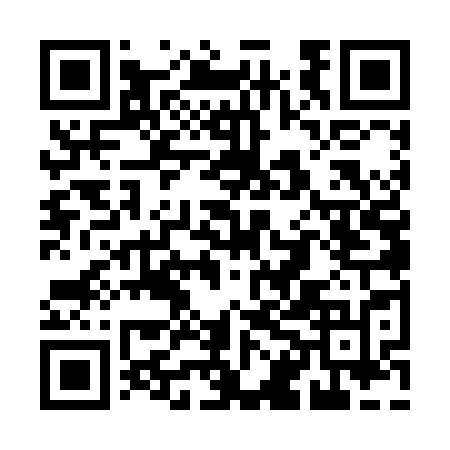 Ramadan times for Coveytown, Pennsylvania, USAMon 11 Mar 2024 - Wed 10 Apr 2024High Latitude Method: Angle Based RulePrayer Calculation Method: Islamic Society of North AmericaAsar Calculation Method: ShafiPrayer times provided by https://www.salahtimes.comDateDayFajrSuhurSunriseDhuhrAsrIftarMaghribIsha11Mon6:086:087:231:164:337:097:098:2512Tue6:066:067:221:154:347:107:108:2613Wed6:046:047:201:154:347:117:118:2714Thu6:026:027:181:154:357:127:128:2815Fri6:016:017:171:154:367:137:138:2916Sat5:595:597:151:144:367:147:148:3017Sun5:575:577:131:144:377:157:158:3218Mon5:555:557:121:144:377:167:168:3319Tue5:545:547:101:134:387:187:188:3420Wed5:525:527:081:134:397:197:198:3521Thu5:505:507:071:134:397:207:208:3622Fri5:485:487:051:124:407:217:218:3823Sat5:465:467:031:124:407:227:228:3924Sun5:455:457:011:124:417:237:238:4025Mon5:435:437:001:124:417:247:248:4126Tue5:415:416:581:114:427:257:258:4227Wed5:395:396:561:114:427:267:268:4428Thu5:375:376:551:114:437:277:278:4529Fri5:355:356:531:104:437:287:288:4630Sat5:345:346:511:104:447:307:308:4731Sun5:325:326:501:104:447:317:318:491Mon5:305:306:481:094:457:327:328:502Tue5:285:286:461:094:457:337:338:513Wed5:265:266:451:094:457:347:348:534Thu5:245:246:431:094:467:357:358:545Fri5:225:226:411:084:467:367:368:556Sat5:205:206:401:084:477:377:378:567Sun5:195:196:381:084:477:387:388:588Mon5:175:176:361:074:487:397:398:599Tue5:155:156:351:074:487:407:409:0010Wed5:135:136:331:074:487:427:429:02